Az Acta Periodica gazdasági, menedzsment- és műszaki tudományos cikkeinek formai követelményeiDR. MINTA PÁL beosztás, Edutus Egyeteme-mail: minta.pal@edutus.huSZERZŐ 2. beosztás, munkahelye-mail2: …………….SZERZŐ 3. beosztás, munkahelye-mail3.:………………………..AbsztraktLorem ipsum dolor sit amet, consectetur adipiscing elit, sed do eiusmod tempor incididunt ut labore et dolore magna aliqua. Ut enim ad minim veniam, quis nostrud exercitation ullamco laboris nisi ut aliquip ex ea commodo consequat. Duis aute irure dolor in reprehenderit in voluptate velit esse cillum dolore eu fugiat nulla pariatur. Excepteur sint occaecat cupidatat non proident, sunt in culpa qui officia deserunt mollit anim id est laborum Formai követelmények: Kulcsszavak: Lorem ipsum, consectetur adipiscing elit, Excepteur sint occaecat AbstractLorem ipsum dolor sit amet, consectetur adipiscing elit, sed do eiusmod tempor incididunt ut labore et dolore magna aliqua. Ut enim ad minim veniam, quis nostrud exercitation ullamco laboris nisi ut aliquip ex ea commodo consequat. Duis aute irure dolor in reprehenderit in voluptate velit esse cillum dolore eu fugiat nulla pariatur. Excepteur sint occaecat cupidatat non proident, sunt in culpa qui officia deserunt mollit anim id est laborumKeywords: Lorem ipsum, consectetur adipiscing elit, Excepteur sint occaecatBevezetésLorem ipsum dolor sit amet, consectetur adipiscing elit, sed do eiusmod tempor incididunt ut labore et dolore magna aliqua. Ut enim ad minim veniam, quis nostrud exercitation ullamco laboris nisi ut aliquip ex ea commodo consequat. Duis aute irure dolor in reprehenderit in voluptate velit esse cillum dolore eu fugiat nulla pariatur. Excepteur sint occaecat cupidatat non proident, sunt in culpa qui officia deserunt mollit anim id est laborumKutatási módszertanLorem ipsum dolor sit amet, consectetur adipiscing elit, sed do eiusmod tempor incididunt ut labore et dolore magna aliqua. Ut enim ad minim veniam, quis nostrud exercitation ullamco laboris nisi ut aliquip ex ea commodo consequat. Duis aute irure dolor in reprehenderit in voluptate velit esse cillum dolore eu fugiat nulla pariatur. Excepteur sint occaecat cupidatat non proident, sunt in culpa qui officia deserunt mollit anim id est laborumElméleti háttérLorem ipsum dolor sit amet, consectetur adipiscing elit, sed do eiusmod tempor incididunt ut labore et dolore magna aliqua. Ut enim ad minim veniam, quis nostrud exercitation ullamco laboris nisi ut aliquip ex ea commodo consequat. Duis aute irure dolor in reprehenderit in voluptate velit esse cillum dolore eu fugiat nulla pariatur. Excepteur sint occaecat cupidatat non proident, sunt in culpa qui officia deserunt mollit anim id est laborum Nemzetközi kitekintésLorem ipsum dolor sit amet, consectetur adipiscing elit, sed do eiusmod tempor incididunt ut labore et dolore magna aliqua. Ut enim ad minim veniam, quis nostrud exercitation ullamco laboris nisi ut aliquip ex ea commodo consequat. Duis aute irure dolor in reprehenderit in voluptate velit esse cillum dolore eu fugiat nulla pariatur. Excepteur sint occaecat cupidatat non proident, sunt in culpa qui officia deserunt mollit anim id est laborum Hazai helyzetLorem ipsum dolor sit amet, consectetur adipiscing elit, sed do eiusmod tempor incididunt ut labore et dolore magna aliqua. Ut enim ad minim veniam, quis nostrud exercitation ullamco laboris nisi ut aliquip ex ea commodo consequat. Duis aute irure dolor in reprehenderit in voluptate velit esse cillum dolore eu fugiat nulla pariatur. EredményekLorem ipsum dolor sit amet, consectetur adipiscing elit, sed do eiusmod tempor incididunt ut labore et dolore magna aliqua. Ut enim ad minim veniam, quis nostrud exercitation ullamco laboris nisi ut aliquip ex ea commodo consequat. Duis aute irure dolor in reprehenderit in voluptate velit esse cillum dolore eu fugiat nulla pariatur. Excepteur sint occaecat cupidatat non proident, sunt in culpa qui officia deserunt Ábrákábra: Ez egy mintaábra (diagram)Forrás: Lorem ipsum dolor sit amet, consectetur adipiscingábra: Ez egy másik mintaábra (fénykép)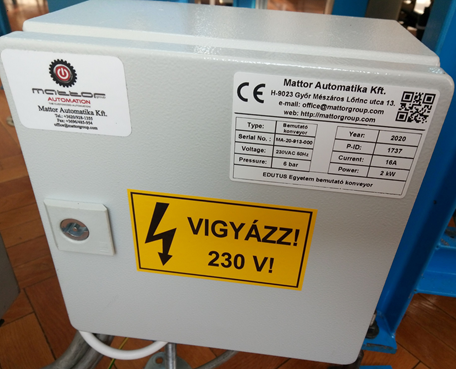 Forrás: Lorem ipsum dolor sit amet, consectetur adipiscing Táblázatoktáblázat: Ez egy mintatáblázat (szöveges)Forrás: Lorem ipsum dolor sit amet,táblázat: Ez egy másik mintatáblázat (számadatokkal)Forrás: Lorem ipsum dolor sit amet Egyenletek, képletekLorem ipsum dolor sit amet, consectetur adipiscing elit, sed do eiusmod tempor incididunt ut labore et dolore magna aliqua  (1)Lorem ipsum dolor sit amet, consectetur adipiscing elit, sed do eiusmod tempor incididunt ut labore et dolore magna aliqua  (2)Következtetések, javaslatokLorem ipsum dolor sit amet, consectetur adipiscing elit, sed do eiusmod tempor incididunt ut labore et dolore magna aliqua. Ut enim ad minim veniam, quis nostrud exercitation ullamco laboris nisi ut aliquip ex ea commodo consequat. Duis aute irure dolor in reprehenderit in voluptate velit esse cillum dolore eu fugiat nulla pariatur. Excepteur sint occaecat cupidatat non proident, sunt in culpa qui officia deserunt.ÖsszefoglalásLorem ipsum dolor sit amet, consectetur adipiscing elit, sed do eiusmod tempor incididunt ut labore et dolore magna aliqua. Ut enim ad minim veniam, quis nostrud exercitation ullamco laboris nisi ut aliquip ex ea commodo consequat. Duis aute irure dolor in reprehenderit in voluptate velit esse cillum dolore eu fugiat nulla pariatur. Excepteur sint occaecat cupidatat non proident, sunt in culpa qui officia deseruntKöszönetnyilvánítás (amennyiben szükséges)Lorem ipsum dolor sit amet, consectetur adipiscing elit, sed do eiusmod tempor incididunt ut labore et dolore magna aliqua. Ut enim ad minim veniam, quis nostrud exercitation ullamco laboris nisi ut aliquip ex ea commodo consequat. Duis aute irure dolor in reprehenderit in voluptate velit esse cillum dolore eu fugiat nulla pariatur. Excepteur sint occaecat cupidatat non proident, sunt in culpa qui officia deseruntFELHASZNÁLT IRODALOMA magyar mikro-, kis- és középvállalkozások megerősítésének stratégiája 2019-2030, Innovációs és Technológiai Minisztérium Budapest, 2019Cesar A. Hidalgo; Ricardo Hausmann: The building blocks of economic complexity Proceedings of National Academy of Sciences of the United States of America (PNAS) Vol 106, No 26, pp 10570-10575 (2009) doi: 10.1073_pnas.0900943106, ISSN: 1091-6490Fekete Dávid: Európai járműipari térségek gazdasági kormányzási modelljei; Tér és Társadalom 125-142 oldal, 31. évf., 3. szám, 2017 doi:10.17649/TET.31.3.2746; ISSN: 2062-9923 (online); ISSN 0237-7683 (print)HIPA Automotive Industry in Hungary 2019.Laki Balázs: „Az innováció-vezérelt tudásalapú társadalom lehetőségei az Edutus Egyetem és a szerb FBEE (VSPEP) együttműködésében” előadás, Magyar Tudomány Ünnepe 2020 „ Jövőformáló Tudomány” tudományos konferencia, EFOP 3.6.1. projekt aktuális eredményei – Műszaki tudományok és vállalati együttműködés szekció Edutus Egyetem 2020. november 27. Magyarország Intelligens Szakosodási Stratégiája 2021-2027. Háttéranyag az S3 prioritások szakmai validációjába bevont szervezetek részére Innovációs és Technológiai Minisztérium, Budapest, 2019.Magyarország 2019 Központi Statisztikai Hivatal (2020) Budapest, ISSN: 1416-2768, Nyilvántartási szám: Y/11165Nemzeti Digitalizációs Stratégia (NDS) 2021-2030. Partnerségi konzultációra bocsátott, nem végleges változat. Innovációs és Technológiai Minisztérium, Budapest 2020, https://docplayer.hu/192396259-Nemzeti-digitalizacios-strategia.html keresőprogram: Google, kulcsszavak: NSD lekérdezés: 2020.12.23. OECD (2019) Economic Surveys: Hungary 2019, OECD Publishing, Paris https://doi.org/10.1787/eco_surveys-2019-hun-en  ISBN 978-92-64-31124-4 (print); ISBN 978-92- 64-31125-1 (online)Lorem ipsumDolor si ametconsectetur adipiscing elit,Lorem ipsum dolor sit amet, consectetur adipiscing elit, sed do eiusmod tempor incididunt ut labore et dolore magna aliquased do eiusmod temporLorem ipsum dolor sit amet, consectetur adipiscing elit, sed do eiusmod tempor incididunt ut labore et dolore magna aliquatempor incididuntLorem ipsum dolor sit amet, consectetur adipiscing elit, sed do eiusmod tempor incididunt ut labore et dolore magna aliquaHUPLROSRBHUPLROSRBLorem ipsum dolor sit amet25/18%20/19%27/26%22/23%Lorem ipsum dolor sit amet25/18%20/19%27/26%22/23%80%60%70%70%Lorem ipsum dolor sit amet3,95%2,40%3,00%2,85%Lorem ipsum dolor sit amet55/45 %48/52 %59/41%61/39%